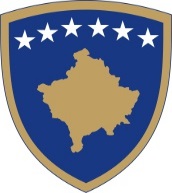 Republika e KosovësRepublika Kosova-Republic of KosovoQeveria - Vlada - Government Ministria e Zhvillimit RajonalMinistarstvo za Regionalni RazvojMinistry of Regional DevelopmentPrishtinë: 19 Maj 2020THIRRJE PUBLIKE PËR NJË EKSPERT-VËZHGUES NGA SHOQËRIA CIVILE PËR PJESËMARRJE NË PROCESIN E VLERËSIMIT TË THIRRJES PËR PROPOZIME PROGRAMI PËR ZHVILLIM RAJONAL TË BALANSUAR (PZHRB 2020)  HyrjeMinistria e zhvillimit Rajonal (MZHR), ka hapur thirrjen publike për Project propozimet e bizneseve që e cila ka për qëllim avancimin e zhvillimit socio – ekonomik rajonal të balancuar në Kosovë. Ministria e Zhvillimit Rajonal (MZHR) u bënë thirrje të ekspertëve nga shoqëria civile në Kosovë që të aplikojnë për pjesëmarrje në procesin e vlerësimit si vëzhgues.Thirrje për OSHC-tëNë kuadër të thirrjes për projekt-propozime, bazuar mbi Kriteret, Standardet dhe Procedurat e Thirrjes për propozime, me qëllim të rritjes së transparencës, sigurimit të paanësisë në procesin e vlerësimit si dhe vlerësimit më profesional të projekteve të aplikantëve/bizneseve, MZHR hap këtë thirrje publike për zgjedhjen e një (1) eksperti në cilësinë e vëzhguesit si ekspert i jashtëm, përfaqësues nga OSHC-të për pjesëmarrje në procesin e vlerësimit. Detyrat e ekspertit/vëzhguesit Detyrat e ekspertit/vëzhguesit janë që të vëzhgojë punën e komisionit vlerësues, duke dhënë mendime profesionale bazuar në udhëzuesit përkatës lidhur me thirrjen për propozime PZHRB 2020, si dhe përgatitjen e tij profesionale dhe përvojën në fushën përkatëse. Pjesëmarrja në këtë proces nga eksperti/vëzhguesi bëhet në baza vullnetare. Nuk ka kompensim financiar për ekspertin dhe as për anëtarët e Komisionit Vlerësues. KualifikimetTë interesuarit, për tu përzgjedhur si pjesëmarrës (ekspert/vëzhgues) në procesin e vlerësimit të projekt – propozimeve të aplikantëve të Skemës së granteve për biznese, duhet të përmbushin këto kualifikime:Të kenë përfunduar suksesshëm studimet universitare në fushën e shkencave shoqërore, juridik, apo ekonomisë dhe biznesit; Të kenë të paktën 3 vite përvojë pune, përfshirë përvojë relevante në fushën e ekonomisë aspo biznesit;Të ketë përvojë në vlerësimin e programeve/projekteve, skemave të granteve ndërkombëtare apo publike;Të ketë përvojë apo përvojë në një apo më shumë fusha prioritare që mbulon thirrja përfshirë zhvillimin e ekonomisë apo biznesit;Të kenë fleksibilitet kohor për të marrë pjesë në mbledhjet e Komisionit Vlerësues të MZHR-së gjatë periudhës 27 Maj deri 25 Qershor 2020.Rregulla të përgjithshme për përmbushjen e kualifikimeve: Eksperti vëzhgues i komisionit nga shoqëria civile nuk mund të jetë i emëruar politik. Eksperti vëzhgues nënshkruan deklaratën mbi paanshmërinë dhe konfidencialitin. Eksperti vëzhgues duhet paraprakisht të sigurohet që pjesëmarrja e tij në këto komision është në përputhje me legjislacionin për parandalimin e konfliktit të interesit, duke nënshkruar një deklaratë me të cilën deklarojn se nuk ekziston konflikt interesi. Në rast të ekzistimit të konfliktit të interesit, eksperti vëzhgues duhet të njoftojë MZHR-në. Dorëzimi i aplikimeveMZHR, inkurajon të gjithë përfaqësuesit e OSHC-ve nga të gjitha komunitetet që jetojnë në Kosovë të aplikojnë në këtë thirrje. Ju lutem të dorëzoni CV-të jo më vonë se 26 Maj 2020 në e-mailin kreshnik.uka@rks-gov.net. 